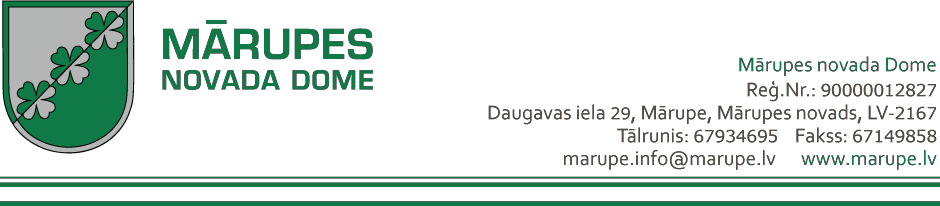 APSTIPRINĀTSar Mārupes novada domes2020. gada  29.janvāra sēdes Nr.2 lēmumu Nr.  25ar grozījumiem, kas izdarīti: ar Mārupes novada domes2020. gada  30.jūnija sēdes Nr.12 lēmumu Nr.  14ar Mārupes novada domes2020. gada  22.decembra sēdes Nr.22 lēmumu Nr.  6Mārupes novada būvvaldes nolikumsI. Vispārīgie jautājumi1.  Mārupes  novada  būvvalde  (turpmāk  tekstā   -  būvvalde)  ir  Mārupes  novada  domes izveidota   iestāde,   kas   normatīvajos   aktos   noteiktās   kompetences   ietvaros   nodrošina būvniecības procesa tiesiskumu pašvaldības administratīvajā teritorijā un izpilda citas ar likumunoteiktas funkcijas būvniecības jomā.2. Būvvalde un tās amatpersonas ir atbildīgas par būvniecības atbilstību likumu un citu normatīvo aktu prasībām Mārupes novada teritorijas robežās.3. Mārupes novada būvvalde   ir pakļauta Mārupes novada izpilddirektoram.4. Būvvaldes darbības mērķis ir veicināt ilgtspējīgu un līdzsvarotu novada attīstību saskaņā ar Mārupes novada ilgtspējīgas attīstības stratēģiju, attīstības programmu, teritorijas plānojuma,teritorijas izmantošanas un apbūves noteikumu prasībām, nosakot zemes īpašnieku un lietotājutiesības un pienākumus būvniecības procesa īstenošanā,  ievērojot spēkā esošo normatīvo aktu prasības.5.   Būvvalde   sadarbībā   ar   valsts   un   pašvaldības   institūcijām   darbojas   saskaņā   ar Būvniecības likuma, Vispārīgo būvnoteikumu,  Latvijas būvnormatīvu un citu normatīvo aktu prasībām.6. Būvvaldes amatpersonām ir atbilstoša speciālā izglītība, kā arī būvniecības kontroles tiesības  un  profesionālās  kvalifikācijas  sertifikāts,  ja  to  attiecīgajai  profesijai  vai  amatamnosaka normatīvie akti.7. Būvvaldes finanšu aprite notiek Mārupes novada domes centralizētai finanšu līdzekļu uzskaitei paredzētos norēķinu kontos bankās.8.  Būvvaldes  personālvadības  jautājumus  centralizēti  kārto  Mārupes  novada  domes administrācija.9. Būvvaldei ir apaļais zīmogs ar būvvaldes pilnu nosaukumu.10. Būvvaldes  adrese: Daugavas iela 29, Mārupes pagasts, LV 2167.II. Būvvaldes funkcijas un tiesības11.  Būvvalde  atbilstoši  savai  kompetencei  veic  šādas  līdzsvarotas  vides  veidošanas,attīstības, kontroles un administrēšanas funkcijas:11.1     kontrolē  būvniecības  procesu  un  tā  atbilstību  Būvniecības  likuma  un  citu būvniecību regulējošu normatīvo aktu prasībām;11.2.  sniedz ziņas par teritorijas izmantošanas un apbūves nosacījumiem;11.3.   sniedz  konsultācijas  par  būvniecības  procesa  kārtību  un  būvniecības  iespējām novada teritorijā;11.4.  informē par notiekošās būvniecības tiesisko pamatojumu un sniedz ziņas par būvi;11.5.    izskata  iesniegumus  un  pieņem  lēmumus  par  būvniecības  ieceri,  pārbaudaiesniegto būvniecības dokumentu saturu normatīvajos aktos noteiktajā apjomā;būvniecības likumā noteiktos gadījumos un kārtībā pārrauga un koordinē  būvniecības ieceres publisko apspriešanu;11.6.  norīko būvinspektoru un veic būvniecības kontroli objektā ;11.7.  pieņem būves ekspluatācijā;11.8.  veic citas ar būvniecības procesu un tā atbilstību normatīvo aktu prasībām saistītas darbības un administratīvos procesus11.9.  reģistrē citu institūciju izdotās būvatļaujas;11.10. vispārīgajos būvnoteikumos paredzētajā kārtībā sadarbojas ar Būvniecības valsts kontroles biroju un citām institūcijām;11.11.  izskata  un  izvērtē  esošos  teritorijas  plānojumus,  zemes  ierīcības  un  lietojuma dokumentus, teritorijas izmantošanas un apbūves noteikumus, un vides vizuālās noformēšanasnoteikumus  un,  ja  nepieciešams,  ierosina  pašvaldības  domei  izlemt  jautājumus  par  jaunu administratīvo aktu, saistošo noteikumu vai to grozījumu izdošanu;11.12.  kopā  ar  citām  pašvaldības  struktūrvienībām  vai  iestādēm  piedalās  izsoļu  unkonkursu organizēšanā, konkursu komisiju darbā un būvniecības piedāvājuma dokumentācijas sagatavošanā objektiem, kuri pilnīgi vai daļēji tiek finansēti no pašvaldības budžeta;11.13. kārto ar būvvaldes darbību saistīto dokumentu arhīvu un nodrošina tā glabāšanu;11.14.  saskaņā  ar  normatīvo  aktu  prasībām  apkopo  datus  un  sistemātiski  sniedz  tos būvniecības  jomu  pārraugošai  ministrijai,  būvniecības  valsts  kontroles  birojam,  Mārupesnovada domei un citām institūcijām’11.15.  kontrolē  reklāmas  un  reklāmas  objektu  izvietošanu  un  izsniedz  reklāmas  un reklāmas objektu izvietošanas atļaujas12. Būvvaldei savas kompetences ietvaros ir tiesības:12.1. pieprasīt un saņemt informāciju par  Mārupes novada teritorijā esošajām fiziskajām un juridiskajām personām;12.2. atkarībā no būvniecības ieceres un būves grupas noteikt būvprojekta apjomu, kā arī būvniecības ieceres publiskās apspriešanas nepieciešamību;12.3.   pirms   lēmuma   pieņemšanas   par   būvatļaujas   izsniegšanu   pieprasīt   papildusdokumentus par būvniecības ieceri;12.4. izskatot būvniecības ieceres iesniegumus, atkarībā no būvniecības ieceres veida,lemt:12.4.1.  par  būvatļaujas  izdošanu,  atteikumu  izdot  būvatļauju  vai  būvniecības  iecerespubliskās apspriešanas rīkošanu;12.4.2. par būvniecības ieceres akceptu, izdarot atzīmi apliecinājuma kartē, vai atteikumu akceptēt ieceri par būvniecību;12.4.3.    par    būvniecības    ieceres    akceptu,    izdarot    atzīmi    būvniecības    ieceres paskaidrojuma rakstā, vai atteikumu akceptēt būvniecības ieceri;12.5.  anulēt  būvatļaujas,  pārtraukt  būvdarbus  vai  teritorijas  izpētes  darbus,  lemt  par būves   konservāciju   vai   nojaukšanu   saskaņā   ar   Būvniecības   likumā     un   Vispārīgo būvnoteikumos  noteiktajām prasībām;12.6. normatīvajos aktos noteiktajā kārtībā pārbaudīt  Mārupes novada teritorijā jebkuru būvi neatkarīgi no piederības un īpašuma formas.III. Būvvaldes struktūra13. Būvvaldes darbu organizē un vada būvvaldes vadītājs - galvenais arhitekts.15. Būvniecības kontroli veic būvinspektoru reģistrā reģistrēts būvinspektors.16. Administratīvās lietvedības inspektors nodrošina darbu ar Administratīvo pārkāpumu atbalsta informācijas sistēmu, kā arī sniedz nepieciešamu palīdzību atbalsta būvinspektoramamata pienākumu ietvaros./Ar grozījumiem, kas izdarīti ar Mārupes novada domes   2020. gada   30.jūnija sēdes Nr.12 lēmumu Nr.  14/17. Būvvaldes darbiniekus pieņem darbā un atbrīvo no darba  Mārupes novada domesizpilddirektors.IV. Būvvaldes darba organizācija un lēmumu apstrīdēšanas kārtība171.  Būvvaldes kompetencē esošus lēmumus pieņem būvvaldes vadītājs, izņemot normatīvajos aktos īpaši paredzētos gadījumus, kad lēmuma pieņemšana ir būvinspektora kompetencē, kā arī šajā nolikumā atrunātos gadījumus, kad lēmuma pieņemšana ir administratīvās lietvedības inspektora kompetencē/Ar grozījumiem, kas izdarīti ar Mārupes novada domes   2020. gada   30.jūnija sēdesNr.12 lēmumu Nr.  14//Ar grozījumiem, kas izdarīti ar Mārupes novada domes   2020. gada   22.decembra  sēdes Nr.22 lēmumu Nr.  6/18. Atkarībā no būves grupas un speciālajos noteikumos noteiktā būvniecības procesa, būvvalde  pieņem  lēmumu  par  būvniecības  ieceri   Būvniecības   likumā   noteiktajā  kārtībā  untermiņos.19.   Būvvalde   būvniecības   un   ekspluatācijas   kontroles   ietvaros   nepieciešamās procesuālās darbības atspoguļo un lēmumus izdod būvniecības informācijas sistēmā.20.  Būvvalde  nodrošina  apmeklētāju  pieņemšanu  domes  administrācijas  darba  laikā pirmdienās un ceturtdienās.21. Būvvaldes izdotos administratīvos aktus, izņemot administratīvo pārkāpumu procesalietas,   var apstrīdēt Administratīvā procesa likumā noteiktajā kārtībā Mārupes novada domē. Mārupes  novada  domes  pieņemtos  lēmumu  var  apstrīdēt  Administratīvajā  rajona  tiesā, izvēloties tiesu namu pēc piekritības.211.  Administratīvā  pārkāpuma  procesu  veic  administratīvās  lietvedības inspektors. /Ar grozījumiem, kas izdarīti ar Mārupes novada domes   2020. gada   30.jūnija sēdesNr.12 lēmumu Nr.  14//Ar grozījumiem, kas izdarīti ar Mārupes novada domes   2020. gada   22.decembra  sēdes Nr.22 lēmumu Nr.  6/V. Noslēguma jautājumi22.  Mārupes novada būvvaldes nolikums stājas spēkā ar brīdi, kad to apstiprina Mārupesnovada dome.23. Ar Mārupes novada būvvaldes nolikuma spēkā stāšanās brīdi spēku zaudēju Mārupes novada būvvaldes nolikums, kas apstiprināts ar Mārupes novada domes 2016.gada 27.aprīļa sēdes Nr.5 lēmumu Nr.43.Domes priekšsēdētājs                                                                                      Mārtiņš Bojārs